§5-1107.  Confirmer, nominated person and adviser(1).   A confirmer is directly obligated on a letter of credit and has the rights and obligations of an issuer to the extent of its confirmation.  The confirmer also has rights against and obligations to the issuer as if the issuer were an applicant and the confirmer had issued the letter of credit at the request and for the account of the issuer.[PL 1997, c. 429, Pt. A, §2 (NEW); PL 1997, c. 429, Pt. A, §4 (AFF).](2).   A nominated person who is not a confirmer is not obligated to honor or otherwise give value for a presentation.[PL 1997, c. 429, Pt. A, §2 (NEW); PL 1997, c. 429, Pt. A, §4 (AFF).](3).   A person requested to advise may decline to act as an adviser.  An adviser that is not a confirmer is not obligated to honor or give value for a presentation.  An adviser undertakes to the issuer and to the beneficiary accurately to advise the terms of the letter of credit, confirmation, amendment or advice received by that person and undertakes to the beneficiary to check the apparent authenticity of the request to advise.  Even if the advice is inaccurate, the letter of credit, confirmation or amendment is enforceable as issued.[PL 1997, c. 429, Pt. A, §2 (NEW); PL 1997, c. 429, Pt. A, §4 (AFF).](4).   A person who notifies a transferee beneficiary of the terms of a letter of credit, confirmation, amendment or advice has the rights and obligations of an adviser under subsection (3).  The terms in the notice to the transferee beneficiary may differ from the terms in any notice to the transferor beneficiary to the extent permitted by the letter of credit, confirmation, amendment or advice received by the person who so notifies.[PL 1997, c. 429, Pt. A, §2 (NEW); PL 1997, c. 429, Pt. A, §4 (AFF).]SECTION HISTORYPL 1997, c. 429, §A2 (NEW). PL 1997, c. 429, §A4 (AFF). The State of Maine claims a copyright in its codified statutes. If you intend to republish this material, we require that you include the following disclaimer in your publication:All copyrights and other rights to statutory text are reserved by the State of Maine. The text included in this publication reflects changes made through the First Regular and First Special Session of the 131st Maine Legislature and is current through November 1. 2023
                    . The text is subject to change without notice. It is a version that has not been officially certified by the Secretary of State. Refer to the Maine Revised Statutes Annotated and supplements for certified text.
                The Office of the Revisor of Statutes also requests that you send us one copy of any statutory publication you may produce. Our goal is not to restrict publishing activity, but to keep track of who is publishing what, to identify any needless duplication and to preserve the State's copyright rights.PLEASE NOTE: The Revisor's Office cannot perform research for or provide legal advice or interpretation of Maine law to the public. If you need legal assistance, please contact a qualified attorney.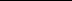 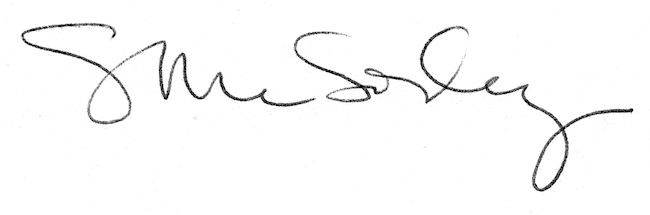 